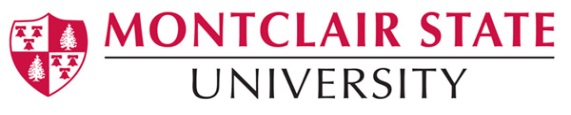 2019-2020   Asset Verification Worksheet – Home/Real Estate__________________________________________________________________________________________________	_______________________________PLEASE PRINT:  Last Name			First Name	M.I.		CWID NumberThe asset information reported on your FAFSA is inconsistent with the information on the 2017 federal income tax return submitted to this office.  Please complete all requested sections below.If an item(s) does not pertain to you/your parent(s), please mark the item as N/A (Not Applicable). All reported figures should reflect values as of the date you submitted your FAFSA.	HOM	Is your permanent home a multi-family dwelling? 				Yes _____	No _____If yes, how many units are in the building? ______ How many units does your family occupy? _______	    	List the market value as of the FAFSA filing date (do not use the assessed, insured or tax value):Student’s property:	Market value: $_________ Principal balance of mortgage owed: $__________Parent(s)’ property:	Market value: $_________ Principal balance of mortgage owed: $__________AIB	Your tax return reflects income or loss from other real estate (not your permanent home) or investment property.  List the market value as of the FAFSA filing date (do not use the assessed, insured or tax value):Student’s:		 Market value: $________ Principal balance of mortgage owed: $__________Parent(s)’:		 Market value: $________ Principal balance of mortgage owed: $________________________________________________________________________________________________________________________________________________________________________________________________________________________________________________________________________________________________________________________________________		______________________Student signature								Date___________________________________________________		______________________Parent signature								DateNOTE:	 Computer generated signatures are not acceptable.